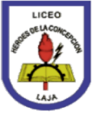 PAUTA DE AUTOEVALUACIÓNNombre: _________________________________________________ Curso: ____________ Fecha: _________Instrucciones: Estimado estudiante a continuación se adjuntan varias preguntas con el fin de recolectar información sobre el trabajo realizado en su hogar entre los días 16 al 27 de marzo. También se solicita enviar fotos de sus trabajos realizados. Se ruega contestar con honestidad, ya que la información recolectada servirá para monitorear su trabajo.Una vez finalizada la autoevaluación debe enviarla al siguiente correo y en el asunto debe colocar su nombre y curso. Profesora Jocelyn Astete: tecnologialiceoa66@gmail.comDispone hasta el miércoles 08 de abril a las 14:00 horas para enviar su autoevaluación. Responda:Se solicita adjuntar fotos de sus trabajos: logotipo de la empresa (semana1), borrador del isotipo y eslogan (semana 2).¿Usted logro acceder al material de trabajo a través de la página web o de manera presencial en el liceo?¿Usted logro realizar un trabajo sistemático y eficiente?¿Usted logro realiza la guía de trabajo en su totalidad?¿Qué actividades propuestas en la guía fueron las más difíciles? ¿Por qué?Comentarios: